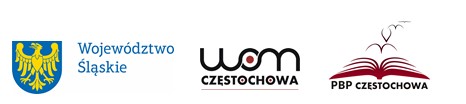 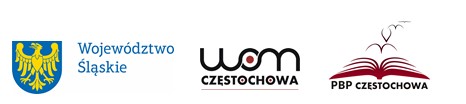 Wzory do wyboru (do wydrukowania)Proponujemy uczniom trzy wzory wykonania ekslibrisu. Uczeń sam dokonuje wyboru karty, 
czy chce wykonać swój ekslibris w kole, prostokącie, czy kwadracie. Instrukcja:Na górze należy wpisać nazwę szkoły, do której uczeń uczęszcza. Na dole należy wpisać imię i nazwisko ucznia/autora oraz imię i nazwisko opiekuna. Proponujemy czcionkę - jej wielkość oraz kolor (czarny) - Times New Roman, 36.Po wpisaniu w wybrany wzór powyższych danych, należy wydrukować tylko tę kartę 
i na niej pracować. Wydruk powinien być na kartce białego papieru technicznego (grubość kartki min. 190g/m2).Zaznaczona powierzchnia (koło, prostokąt, kwadrat) na wzorze jest jedynie miejscem do wykonania autorskiego projektu ucznia. Nie trzeba tego traktować jako ramki. Prosimy nie przekraczać linii przerywanej koła, prostokąta lub kwadratu.Organizator dopuszcza przygotowanie karty projektu ucznia we własnym zakresie 
wg poniższego przykładu (Times New Roman, 36). Przykład znajduje się na następnej stronie tego załącznika.Przykład